ST.JOSEPH’SDEGREE&PGCOLLEGE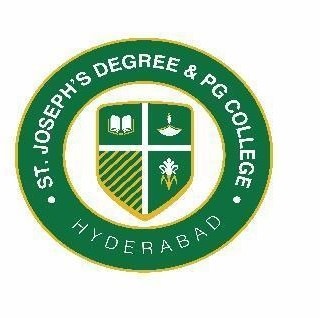 (Autonomous), Affiliated to Osmania UniversityRe-accreditedbyNAAC (3rdCycle) withB++GradeKing Koti Road, HyderabadFORM - XIAPPLICATION FORM FOR THE PRINCIPAL’S ATTESTATION ON FORMS/CERTIFICATESInstructions: The form is to be filled by a candidate in English CAPITAL letter and in blue/black ink .Enclose photocopies of the required documents.             1. Name of the Student----------------------------------------------------- ( As  per inter/12th memo)
            2. Father’s Name------------------------------------------------------------ (As per inter/12th memo           3. Mother’s Name-----------------------------------------------------------   (As per inter/12th memo).           4. Admission Number------------------------------------------------------           5. Roll No-------------------------------------6. Purpose of Attestation---------------------------------           7. Name of the Program ……………………………8. Year of Study-------------------------------            9. Postal Address of the Candidate -------------------------------------------------------------------------------------------------------------------------------------------Pin Code ----------------------------Mobile No……………………Alternate Mobile no-----------------------------------------------                                                    email ID----------------------------------        
DECLARATION BY THE STUDENT
I,	                                                                          (Name) hereby declare that the information furnished by me is correct to the best of my knowledge and belief. I also certify that the copies of documents duly signed and enclosed by me are true and correct copies of the originals.I request for Principals Attestation 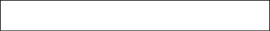 	                        Full Signature of Student with date            FORWARDED by:           DATE:                                              SIGNATURE OF THE PRINCIPAL with OFFICESEAL